Accepted ManuscriptSplinting for thumb carpometacarpal osteoarthritis: protocol for a feasibility randomized controlled trial Journal title: Physical Therapy Reviews
Corresponding author: Ms. Miranda Buhler
First author: Ms. Miranda Buhler
First published version available online: 13-MAY-2020
DOI information: 10.1080/10833196.2020.1763662This is a PDF file of a revised, edited post-print version of a manuscript accepted for publication. The Version of Record of this manuscript has been published and is available in Physical Therapy Reviews 13 May 2020 http://www.tandfonline.com/10.1080/10833196.2020.1763662  Please note access to the full text of the published online Version of Record will depend on your personal or institutional entitlements. The attached revised post-print version is made available to you here to provide fast access to the article and is not intended to be the final version of the article. The article can be cited using the year of online availability and the DOI as follows: M. Buhler, C. M. Chapple, S. Stebbings, J. Adams, D. Gwynne-Jones & G. D. Baxter (2020): Splinting for thumb carpometacarpal osteoarthritis: protocol for a feasibility randomized controlled trial, Physical Therapy Reviews, DOI: 10.1080/10833196.2020.1763662 Splinting for thumb carpometacarpal osteoarthritis: protocol for a feasibility randomized controlled trial M. Buhlera*, C.M. Chapplea, S. Stebbingsb, J. Adamsc, D. Gwynne-Jonesd, G.D. Baxteraa Centre for Health, Activity and Rehabilitation Research, School of Physiotherapy, University of Otago, Dunedin, New Zealand; b Department of Medicine, Dunedin School of Medicine, University of Otago, Dunedin, New Zealand; c School of Health Sciences, University of Southampton, Southampton, UK; d Department of Surgical Sciences, Dunedin School of Medicine, University of Otago, Dunedin, New Zealand* Address correspondence to: Miranda Buhler, Centre for Health and Activity Rehabilitation Research, School of Physiotherapy, University of Otago, P.O. Box 56, Dunedin, 9054, New Zealand. Tel: 64-3-479-7460; Fax: 64-3-479-8414. E-mail addresses: Miranda.Buhler@postgrad.otago.ac.nz Splinting for thumb carpometacarpal osteoarthritis: protocol for a feasibility randomized controlled trial Background: Evidence for the use of splints to reduce pain and improve function and quality of life in thumb carpometacarpal osteoarthritis (CMC OA) is sparse and poor despite recommendations by international guidelines. Objective: To outline the protocol for a study designed to determine the feasibility of conducting a fully powered pragmatic randomised controlled trial (RCT) comparing soft splint vs no splint for thumb CMC OA. Methods: The proposed pragmatic, assessor-blinded, and partial participant blinded parallel-group feasibility RCT will recruit 30 adults with thumb CMC OA and randomize to: splint intervention or usual care control. Randomization will be stratified by hand dominance. Primary feasibility outcomes are recruitment rate over a 4-month period, retention rate at 6 months, intervention acceptability, and rate of adverse events. Study costs, intervention fidelity, and clinical outcomes will also be evaluated. Measurements will be collected at baseline, 4 weeks, and 6 months post-initiation of treatment. This trial has been registered with the Australian New Zealand Clinical Trials Registry (ANZCTR): ACTRN12618001639213.Major Findings: N/AConclusions: If shown to be effective, soft off-the shelf splints would be a good first-line non-pharmacological, non-surgical option for thumb CMC OA as prescribed by health professionals or accessed directly by patients. This feasibility study will inform a future, fully powered RCT as evaluated by success of the recruitment strategy; assessment time and acceptability; implementation and evaluation of 'usual care'; and intervention procedures and adherence. Key words: thumb; carpometacarpal; trapeziometacarpal; osteoarthritis; splinting; randomized controlled trial; feasibility studyIntroductionSymptomatic thumb carpometacarpal osteoarthritis (CMC OA) has an estimated age-adjusted prevalence of 22% in the UK community-dwelling population aged 50 years and over [1]. In the Swedish population aged 20 years and over, the rate of doctor-diagnosed thumb CMC OA is 1.4%, with prevalence 3-4 times higher in women than in men [2]. Over a 15-year period, one in 20 Swedish women presented to a physician with thumb CMC OA. In a North American population, the life time risk of developing symptomatic hand OA by age 85 is 40% [3]; the thumb CMC joint is the single most commonly affected site [1, 4] and contributes more to pain and disability in hand OA than other hand joints [4, 5]. Thumb CMC OA presents a substantial individual and societal burden and an aging population heralds a rapidly rising prevalence. We recently completed a qualitative study to investigate the perspectives of patients with thumb CMC OA and identified the following key concerns: pain that interrupts sleep; limited ability to perform power grip and precision tasks; and limited ability to participate in work, caregiving, recreational and physical activities, and activities of daily living. Negative thoughts and feelings included frustration, anger, worry, concern about the future, and the burden of medication; and an altered sense of self, related to ageing [6]. Impact was greater where the dominant hand was involved [6]. Despite the high prevalence and significant impact of thumb CMC OA, there is a lack of high-quality evidence to support clinicians, patients, and policy makers in decision-making about interventions for the condition. Surgical intervention can provide relief but is usually reserved as the last option; joint replacement has not proven as successful as that for hip or knee OA [7, 8]. Pharmacological treatments carry risk such as adverse gastrointestinal, cardiovascular, and renal events resulting from nonsteroidal anti-inflammatory drugs, especially in the older population [9], and injection therapies have not shown demonstrable efficacy [10]. Therefore, interventions that reduce the need for drug therapy or surgical intervention are highly desirable. Splinting is a non-pharmacological, non-surgical, biomechanical intervention to provide external support to the CMC joint, to reduce pain, prevent contracture, and maintain hand function [11]. Clinicians commonly prescribe splints [12, 13] and previous clinical studies have shown positive results, with significant reductions in pain and reduced demand for surgery [14, 15, 16]. However, because the strength and quality of the existing published evidence for splinting in thumb CMC OA is variable and often of poor quality, international treatment guidelines can make only weak recommendations for their use in splints for thumb OA [10, 17]. Although a recent guideline update advocates long-term use of splints [18], this is primarily based on an older single study of participants wearing a thermoplastic splint at night for 12 months [14, 19], a protocol not widely used nor well aligned to currently proposed mechanisms of effect [11, 13, 20, 21, 22]. The role of biomechanical interventions such as splints has been highlighted as a key area of osteoarthritis management in need of more research [7]. Our recent systematic review found splints to be a safe intervention; however, only low-quality evidence supports their use, and only in the medium-term (3-12 months) [20]. Furthermore, splints are made from a variety of materials and designs; currently, there appears to be no difference between splint types although this is based on very low-quality evidence [20]. One possible splinting solution is a soft neoprene splint, available off–the-shelf and easily fitted, making it a cheaper and more accessible option than other splints, and often preferred by patients [23, 24]. However, no study comparing a soft, off-the shelf splint with a no-splint control has yet been completed [20]. To conduct an effectiveness trial to a high standard, there is a need ensure that trial design minimizes research waste and optimizes quality of findings. To achieve this, study elements are best assessed by feasibility study [25, 26]. Therefore, the primary aim of this study is to determine the feasibility of conducting a fully powered pragmatic randomised controlled trial (RCT) comparing soft splint vs no splint control for thumb CMC OA.Specific criteria to determine feasibility are: recruitment of 30 participants in a 4-month period; retention >85% at 6 months; >90% find the intervention acceptable; and determine rate of adverse events [Table 1]. Secondary aims are: 1) to confirm the time required for assessor and clinician in the full study; 2) achieve intervention implementation in over 80% of prescribed time; 3) satisfactory quality-control audit of intervention; 4) determine success of recruitment and randomization; 5) explore whether treatment effects/outcomes are consistent with expectations based on previous literature. Data will be collected and analysed to investigate the impact of the splint vs no splint on patient-reported pain, function, quality of life, and use of other treatments including medication, and on physical performance variables (although due to small sample size these will be preliminary data only and unlikely to reach significance). We also aim to explore the potential role of imaging (X-ray and ultrasound) in evaluating participant characteristics at baseline and the ability of imaging to identify a subgroup of participants who may be more responsive to treatment.  Methods:Study designPragmatic, assessor-blinded, and partial participant blinded parallel-group feasibility RCT with randomisation stratified by hand dominance. The proposed study will establish the feasibility of conducting a fully sized future trial designed to assess the superiority of a soft prefabricated splint intervention vs no splint intervention at the 4-week follow up. Measurements will be collected at baseline, 4 weeks, and 6 months post-initiation of treatment. The nature of the intervention offered will not be revealed to participants until after the 4-week follow up to avoid bias in how they perceive the intervention at the primary end point; i.e. participants will remain blinded to the study hypothesis until after the 4-week follow up. The protocol adheres to the SPIRIT 2013 Statement [27], which defines standard protocol items for clinical trials, and is informed by the CONSORT 2010 Statement extension for randomized pilot and feasibility trials [28]. A sample size of 30 participants is considered sufficient for a feasibility study [29, 30].This trial has been registered with the Australian New Zealand Clinical Trials Registry (ANZCTR): ACTRN12618001639213. The trial can be viewed at http://www.ANZCTR.org.au/ACTRN12618001639213.aspxSettingThe study will be conducted in health settings in two centers in the South Island of New Zealand (Dunedin and Invercargill). A clinical research administrator at the hosting research center will manage recruitment processes and provide administrative support for the study. An independent research assistant blinded to participants’ allocation will conduct the baseline, 4-week, and 6-month assessments. A registered hand therapist/physiotherapist with 17 years clinical experience (MB) will implement the intervention. ParticipantsThis study aims to recruit adults with symptomatic CMC OA – either physician diagnosed, or history suggestive of thumb CMC OA with clinical signs and no other specific diagnosis (Table 2). Currently, no specific clinical classification criteria for thumb CMC OA exists. Therefore, an accepted method for identifying history suggestive of hip/knee OA [31] will be adapted for use in the thumb, along with clinical assessment adapted from the American College of Rheumatology criteria for generalised hand OA [32]. If an eligible participant presents with bi-lateral thumb pain, only the self-nominated ‘worst’ thumb will be included. Participants will be recruited between April and July 2019 from community and health settings, including secondary public health services in the two centres. Recruitment will be by way of advertisement or clinician invite. The recruitment strategy will aim to optimize the number of indigenous New Zealand Māori participants by recruitment through Māori health providers, recruitment of those who may not have previously sought treatment, through newspaper, community, and GP adverts, and by recruiting in the second centre of Invercargill where a higher proportion of the population are of Māori descent compared to that in Dunedin [33]. Potential participants will contact the research administrator for a Patient Information Sheet or download this from the study website.  Randomization and allocation concealmentThe randomization schedule will be prepared by the clinical research administrator by computerized sequence generation and concealed in series of opaque envelopes according to three randomization blocks (dominant vs nondominant vs ambidextrous). Following the consent process and baseline assessment, the next envelope in sequence in the relevant block will be opened by the clinician to reveal group allocation. Study procedures are outlined in Figure 1.BlindingIt will not be possible to fully blind participants or the treating clinicians to group allocation due to the nature of the study intervention. However, to provide partial blinding, the study hypothesis will not be revealed to participants until after the 4-week follow up visit. Information provided to participants will explain that the exact nature of the treatments offered to the opposite group will be concealed from them until after the 4-week follow up so that their perceptions about the intervention do not influence the study findings at this time period.  Instruction will be given to the treating therapist, assessors, and all health professionals and administration staff involved in participants’ care to conceal this information until after the 4-week follow up. Outcome assessors will not be involved in participant care and will be blinded to group allocation. Participants’ splints will be removed prior to assessment and participants will be instructed not to disclose information about their treatment.Intervention Participants randomized to the intervention group will be fitted with a soft neoprene hand-based splint (Procool T/R Splint Bound, @Therapy), issued a second (for one to wash, one to wear) and instructed to wear the splint 20 hours out of 24 for 4 weeks. An explanation of the rationale and wearing schedule for the splints will be given.A simple behavioral intervention will accompany the splint prescription comprising dedicated time for skill acquisition and practice within the treatment session for donning and doffing the splint; providing feedback and encouragement; and fostering self-efficacy through problem solving to incorporate the splint in everyday life [34]. Minor modifications may be made to the splint (shorten or alter shape of the thumb exit space by cutting; alter length of strap through web space or wrist using NRX Strap, @Therapy or OneStrap, Mitre10 Mega) for optimal fitting while maintaining splint aesthetic and integrity. Splint intervention procedure will comprise a one-off face-to-face consult anticipated to take maximum 20 minutes per participant and follow a 1-sided A4 information sheet specific to the left (Supplementary 1) or right (Supplementary 2) hand. Participants will be asked to complete a daily log to record  the number of hours splint worn and any reasons for not wearing the splint (for those in the intervention group), implementation of usual care, , any concerns or problems, and any change in medication, according to a template form (Supplementary 3). The 4-week timepoint will mark the end of the intervention period.Standardized usual careBoth groups will receive a standardised package of recommended best-practice usual care – verbal and written education about thumb CMC OA and joint care principles, simple hand exercises, and advice to increase general activity levels (walking or pool) [7] following a 2-sided A4 information sheet specific to the left (Supplementary 4) or right (Supplementary 5) hand with additional verbal cues (Supplementary 6), plus continue with usual physician care. The same behavioral approach will be taken as for the splint intervention. The standardized usual care package will be delivered at a one-off face-to-face consult anticipated to take 25 minutes per participant, by the same person delivering the intervention (MB). Participants in the no splint group will be asked to log daily as above, with the exception of splint wearing (Supplementary 7).If participants in either group require assistance during the 4-week treatment period, they may contact the research administrator for the treating therapist to make an arranged call to the participant. If any issue is unable to be resolved by telephone consult, then a follow up treatment session will be arranged. Participants will not be offered additional treatment after the 4-week intervention period is complete; participants randomized to the best-practice usual care group will not be offered the splint intervention as there is currently insufficient evidence to demonstrate that this intervention is effective. At the completion of the 4-week intervention period and following the 4-week follow-up assessment, the treating therapist will telephone or email (as preferred) each participant to ask about any adverse events, counsel the participant regarding intervention received by the other group, reiterate that the treatment period is complete, and advise that any of the standardized usual care and/or splint intervention may be continued at the participant’s discretion.  Intervention developmentThe splint intervention and standardized usual care were developed through two stakeholder focus groups (n=6, n=2) and a single one-to-one interview (n=1) run by the first author (MB) with experienced Hand Therapy New Zealand-registered hand therapists (physiotherapists and occupational therapists) working in public and private practice settings in New Zealand. The development of the standardised usual care package was informed by a previously published resource widely used in hand therapy clinical practice [35] and best available evidence [36] and expert opinion [37] regarding specific exercise programmes for thumb base OA.Intervention fidelityMeasures to optimize adherence to the intervention and standardized usual care include: ensuring the splint is comfortable, well fitted and aesthetically acceptable; advising how to successfully adapt activities without compromising the splint regime [38]; establishing a trusting relationship by providing education and rationale for treatments [39]; catering for different learning styles [40]; and implementing simple behavioral intervention [34]. Adherence will be measured by a daily patient log – recording splint wearing time in the intervention group and recording uptake of standardized usual care in both the intervention and the control group. The clinical research administrator will telephone or text reminders (as preferred) on a weekly basis to remind the participant to complete the daily log. Clinical assessmentsThe clinical assessments (secondary outcomes) are a combination of self-reported and performance measures. Assessments are collected at baseline, then at 4 weeks and 6 months (Table 3). Patient characteristic variables will be collected at baseline (Table 4). Grip strength will be measured using the same dynamometer for all assessments for each participant (i.e. one dynamometer in Dunedin and one in Invercargill).ImagingX-ray imaging will occur for each participant to characterise radiological involvement of the CMC joint at baseline, unless a recent (< 6 months) X-ray of good quality is available. X-rays will be interpreted by a consultant orthopaedic surgeon according to the OARSI-atlas grade for individual features (osteophytes and joint space narrowing) [41] and modified Eaton-Littler grade [42], with a second independent interpretation by a Professor of Radiology. X-rays may help to identify potential factors that predict treatment response. A random selection of X-rays will be repeat read by a consultant radiologist. Similarly, ultrasound imaging will be performed in a convenience sample of eight participants at the Dunedin site. Ultrasound imaging will be undertaken and interpreted independently by two consultant rheumatologists (SS) with experience and training in musculoskeletal ultrasound, according to a recommended scanning protocol [43], each patient being scanned blind by both clinicians. Clinicians involved in acquisition and/or reading of X-rays or ultrasound images will be blinded to group allocation. Quality auditQuality of intervention delivery and outcome assessment will be audited using a pre-defined quality audit tool based on that used in the OTTER trial [2019 email from fourth author (JA) to first author (MB)].Training of independent assessorsThree independent health research assistants (two in Dunedin and one in Invercargill) will be trained to conduct baseline and follow-up outcome assessment according to assessor manual (Supplementary 8). Each participant will be assessed by the same assessor at each of the three assessment timepoints. Statistical analysisData analysisData analysis will comprise descriptive analysis of the feasibility outcomes and appraisal against feasibility criteria. Baseline participant characteristics will be presented using descriptive statistics (mean, standard deviation and 95% confidence interval). Differences between the groups at different time points will be described but formal statistical analysis will not be undertaken due to the small sample size.  EthicsThis study will be conducted according to good clinical practice guidelines and in compliance with the Declaration of Helsinki. Investigators who are also clinician employees of the Southern District Health Board (MB, SS and DGJ) will not be involved in gaining consent from potential participants to avoid any potential perception of coercion. A $20 petrol voucher along with other benefits of involvement in the study including education and advice about thumb base OA, will reimburse participants for their costs incurred in attending each of the three assessments. The study has ethical approval from the New Zealand Northern B Health and Disability Ethics Committee Ref 18/NTB/240.Notification of adverse eventsParticipants will be asked to notify the research administrator of any adverse events. These will be forwarded to the study treating therapist who will address concerns with the patient by telephone in the first instance and in person if necessary and/or refer on for further care. All adverse events will be recorded and brought to the study monitoring committee. Splinting is a low risk intervention and few adverse events are anticipated.Discussion:                                                                    This study will contribute to a broader program of OA research that aims to enable equitable access to low cost non-surgical, non-pharmacological treatments to improve daily life and maintain healthy ageing for people with OA in New Zealand and internationally. The current study will provide essential information about the feasibility of conducting a future full-sized trial. If shown to be feasible, a subsequent RCT investigating the effectiveness of a soft off-the shelf splint as first-line option for managing thumb CMC OA will be undertaken using the current protocol with any adaptations resulting from analysis of the feasibility data. The contribution of expert clinicians in the study development will enhance relevance and uptake of the study findings to the real-world clinical setting. This project embeds methodology that aims to ensure participants of Māori descent are included in the generation of new health knowledge, a key step in addressing the poor health care utilization for osteoarthritis by Māori (19). Further, the inclusion of participants who have not sought care for their thumb CMC OA will help to ensure that findings from the current study are relevant for equitable health outcomes across the spectrum irrespective of barriers to accessing health care. Ultimately, findings can inform health funding policy on provision of orthotic devices for people with thumb CMC OA, and clinicians will be better informed and more likely to nominate an appropriate intervention for their patients.Disclosure statementNo potential conflict of interest was reported by the authors.AcknowledgmentsAn industry partner (At Therapy, Auckland, New Zealand) will supply the splints and loan of a pinch grip assessment equipment at no cost, with no influence on study design, data analysis or reporting. Ms Buhler’s work is supported by a University of Otago Doctoral Scholarship and the Centre for Health, Activity and Rehabilitation Research, School of Physiotherapy, University of Otago. The authors thank the Hand Therapy New Zealand-registered hand therapists who participated in the stakeholder focus groups and interview for the development of the standardized usual care and splint intervention: Amy Wang, Kirsty Clunie, Julie Collis, Diana Edwards, Shirley Collocott, Elaine Duguid, Evangeline Leys, Helen Hills, and Jane Sweeney.FundingThis study is funded by the Otago Medical Research Fund Jack Thomson Arthritis Fund (Award No. OMRF-JT381).References1.	Marshall M, van der Windt D, Nicholls E, et al. Radiographic thumb osteoarthritis: frequency, patterns and associations with pain and clinical assessment findings in a community-dwelling population. Rheumatology (Oxford). 2011 Apr;50(4):735-9. doi: https://doi.org/10.1093/rheumatology/keq371. PubMed PMID: 21134961; PubMed Central PMCID: PMCPMC3060622.2.	Wolf JM, Turkiewicz A, Atroshi I, et al. Prevalence of Doctor-Diagnosed Thumb Carpometacarpal Joint Osteoarthritis: An Analysis of Swedish Health Care. Arthritis Care Res (Hoboken). 2014;66(6):961-965. doi: 10.1002/acr.22250.3.	Qin J, Barbour KE, Murphy LB, et al. Lifetime risk of symptomatic hand osteoarthritis: the Johnston County Osteoarthritis Project. Arthritis & Rheumatology. 2017 Jun;69(6):1204-1212. doi: 10.1002/art.40097. PubMed PMID: 28470947; PubMed Central PMCID: PMCPMC5449255.4.	Dahaghin S, Bierma-Zeinstra SM, Ginai AZ, et al. Prevalence and pattern of radiographic hand osteoarthritis and association with pain and disability (the Rotterdam study). Ann Rheum Dis. 2005 May;64(5):682-7. doi: https://doi.org/10.1136/ard.2004.023564 PubMed PMID: 15374852; PubMed Central PMCID: PMCPMC1755481.5.	Bijsterbosch J, Visser W, Kroon HM, et al. Thumb base involvement in symptomatic hand osteoarthritis is associated with more pain and functional disability. Ann Rheum Dis. 2010 Mar;69(3):585-7. doi: 10.1136/ard.2009.104562. PubMed PMID: 20124359.6.	Buhler M, Chapple CM, Stebbings S, et al. Impact of thumb base osteoarthritis: a qualitative study of patients’ perspectives.  Physiotherapy New Zealand Conference 2018; Dunedin, New Zealand2018.7.	NICE. Osteoarthritis care and management in adults clinical guideline. guidance.nice.org.uk/cg1772014.8.	Thillemann JK, Thillemann TM, Munk B, et al. High revision rates with the metal-on-metal Motec carpometacarpal joint prosthesis. J Hand Surg Eur Vol. 2016 Mar;41(3):322-7. doi: https://doi.org/10.1177/1753193415595527. PubMed PMID: 26170338.9.	Altman RD. Pharmacological therapies for osteoarthritis of the hand: A review of the evidence [Review]. Drugs Aging. 2010;27(9):729-745. doi: 10.2165/11539010-000000000-00000. English.10.	Hochberg MC, Altman RD, April KT, et al. American College of Rheumatology 2012 recommendations for the use of nonpharmacologic and pharmacologic therapies in osteoarthritis of the hand, hip, and knee. Arthritis Care Res (Hoboken). 2012;64(4):465-474. doi: https://doi.org/10.1002/acr.21596.11.	Poole JU, Pellegrini Jr VD. Arthritis of the thumb basal joint complex [Review]. Journal of Hand Therapy. 2000;13(2):91-107. English.12.	Davenport BJ. An investigation into therapists' management of osteoarthritis of the carpometacarpal joint of the thumb in the UK. Hand Therapy. 2009;14(1):2-9. doi: https://doi.org/10.1258/ht.2009.009001.13.	O'Brien VH, McGaha JL. Current practice patterns in conservative thumb CMC joint care: survey results. J Hand Ther. 2014 Jan-Mar;27(1):14-22. doi: https://doi.org/10.1016/j.jht.2013.09.001. PubMed PMID: 24238930.14.	Rannou F, Dimet J, Boutron I, et al. Splint for base-of-thumb osteoarthritis a randomized trial [Article]. Ann Intern Med. 2009 May;150(10):661-669. PubMed PMID: WOS:000266285300001; English.15.	Gomes Carreira AC, Jones A, Natour J. Assessment of the effectiveness of a functional splint for osteoarthritis of the trapeziometacarpal joint on the dominant hand: a randomized controlled study. J Rehabil Med. 2010 May;42(5):469-74. doi: 10.2340/16501977-0542. PubMed PMID: 20544159.16.	Berggren M, Joost-Davidsson A, Lindstrand J, et al. Reduction in the need for operation after conservative treatment of osteoarthritis of the first carpometacarpal joint: A seven year prospective study. Scand J Plast Reconstr Surg Hand Surg. 2001 Dec;35(4):415-417. PubMed PMID: WOS:000173155800010.17.	Zhang W, Doherty M, Leeb BF, et al. EULAR evidence based recommendations for the management of hand osteoarthritis: report of a Task Force of the EULAR Standing Committee for International Clinical Studies Including Therapeutics (ESCISIT). Ann Rheum Dis. 2007 Mar;66(3):377-88. doi: https://doi.org/10.1136/ard.2006.062091. PubMed PMID: 17046965; PubMed Central PMCID: PMCPMC1856004.18.	Bani MA, Arazpour M, Kashani RV, et al. The effect of custom-made splints in patients with the first carpometacarpal joint osteoarthritis [Article]. Prosthet Orthot Int. 2013 Apr;37(2):139-144. doi: 10.1177/0309364612454047. PubMed PMID: WOS:000319703800007; English.19.	Kroon FPB, Carmona L, Schoones JW, et al. Efficacy and safety of non-pharmacological, pharmacological and surgical treatment for hand osteoarthritis: a systematic literature review informing the 2018 update of the EULAR recommendations for the management of hand osteoarthritis. RMD Open. 2018;4(2):e000734. doi: 10.1136/rmdopen-2018-000734. PubMed PMID: 30402266; PubMed Central PMCID: PMCPMC6203105.20.	Buhler M, Chapple CM, Stebbings S, et al. Effectiveness of splinting for pain and function in people with thumb carpometacarpal osteoarthritis: a systematic review with meta-analysis. Osteoarthritis Cartilage. 2019 Apr;27(4):547-559. doi: 10.1016/j.joca.2018.09.012. PubMed PMID: 30317000.21.	Colditz JC. The biomechanics of a thumb carpometacarpal immobilization splint: Design and fitting. J Hand Ther. 2000;13(3):228-235. doi: 10.1016/s0894-1130(00)80006-x.22.	Deveza LA, Hunter DJ, Wajon A, et al. Efficacy of combined conservative therapies on clinical outcomes in patients with thumb base osteoarthritis: Protocol for a randomised, controlled trial (COMBO). BMJ Open. 2017 01 Jan;7 (1) (no pagination)(e014498). doi: http://dx.doi.org/10.1136/bmjopen-2016-014498. PubMed PMID: 614069633; English.23.	Becker SJ, Bot AG, Curley SE, et al. A prospective randomized comparison of neoprene vs thermoplast hand-based thumb spica splinting for trapeziometacarpal arthrosis [Comparative StudyRandomized Controlled TrialResearch Support, Non-U.S. Gov't]. Osteoarthritis Cartilage. 2013 May;21(5):668-75. doi: http://dx.doi.org/10.1016/j.joca.2013.02.006. PubMed PMID: 23458785; English.24.	Sillem H, Backman CL, Miller WC, et al. Comparison of two carpometacarpal stabilizing splints for individuals with thumb osteoarthritis. J Hand Ther. 2011 Jul-Sep;24(3):216-25. doi: 10.1016/j.jht.2010.12.004. PubMed PMID: 21420278.25.	Bandholm T, Christensen R, Thorborg K, et al. Preparing for what the reporting checklists will not tell you: the PREPARE Trial guide for planning clinical research to avoid research waste. Br J Sports Med. 2017;51(20):1494-1501. doi: https://doi.org/10.1136/bjsports-2017-097527.26.	Abbott JH. The distinction between randomized clinical trials (RCTs) and preliminary feasibility and pilot studies: what they are and are not. J Orthop Sports Phys Ther. 2014 Aug;44(8):555-8. doi: 10.2519/jospt.2014.0110. PubMed PMID: 25082389.27.	Chan AW, Tetzlaff JM, Gotzsche PC, et al. SPIRIT 2013 explanation and elaboration: guidance for protocols of clinical trials. BMJ. 2013 Jan 8;346:e7586. doi: 10.1136/bmj.e7586. PubMed PMID: 23303884; PubMed Central PMCID: PMCPMC3541470.28.	Elridge SM, Chan C, Campbell MJ, et al. CONSORT 2010 statement: extension to randomised pilot and feasibility trials. BMJ. 2016;355(i5239):1-29.29.	Lancaster GA, Dodd S, Williamson PR. Design and analysis of pilot studies: recommendations for good practice. J Eval Clin Pract. 2004;10(2):307-312.30.	Julious SA. Sample size of 12 per group rule of thumb for a pilot study. Pharm Stat. 2005;4(4):287-291. doi: 10.1002/pst.185.31.	Hawker GA, Stewart L, French MR, et al. Understanding the pain experience in hip and knee osteoarthritis--an OARSI/OMERACT initiative. Osteoarthritis Cartilage. 2008 Apr;16(4):415-22. doi: 10.1016/j.joca.2007.12.017. PubMed PMID: 18296075.32.	Altman R, Alarcon G, Appelrouth D, et al. The American College of Rheumatology criteria for the classification and reporting of osteoarthritis of the hand [Article]. Arthritis Rheum. 1990 Nov;33(11):1601-1610. doi: 10.1002/art.1780331101. PubMed PMID: WOS:A1990EJ79900001; English.33.	2013 Census Quickstats about a place [Internet]. Statistics New Zealand. 2013 [cited 2018]. Available from: www.stats.govt.nz.34.	Cole T, Robinson L, Romero L, et al. Effectiveness of interventions to improve therapy adherence in people with upper limb conditions: A systematic review. J Hand Ther. 2017 Dec 29. doi: 10.1016/j.jht.2017.11.040. PubMed PMID: 29292028.35.	Albrecht J. Caring for the Painful Thumb. North Mankato, Minn. USA.: Corporate Graphics; 2015. 36.	Scott A. Is a joint-specific home exercise program effective for patients with first carpometacarpal joint osteoarthritis? A critical review. Hand Therapy. 2018 Sep;23(3):83-94. doi: 10.1177/1758998318774815. PubMed PMID: WOS:000441402300001.37.	Colditz JC. An exercise program for carpometacarpal osteoarthritis based on biomechanical principles [Letter]. J Hand Ther. 2013;26(1):81-83. doi: http://dx.doi.org/10.1016/j.jht.2012.10.002. PubMed PMID: 2013050268; English.38.	O'Brien L. The evidence on ways to improve patient's adherence in hand therapy. J Hand Ther. 2012 Jul-Sep;25(3):247-50. doi: 10.1016/j.jht.2012.03.006. PubMed PMID: 22652329.39.	Smith-Forbes EV, Howell DM, Willoughby J, et al. Adherence of Individuals in Upper Extremity Rehabilitation: A Qualitative Study. Arch Phys Med Rehabil. 2016 Aug;97(8):1262-1268 e1. doi: 10.1016/j.apmr.2015.11.008. PubMed PMID: 26702766.40.	Harte D, Law L. Incorporating different learning styles into a home exercise program. J Hand Ther. 2017 Oct 4. doi: 10.1016/j.jht.2017.08.008. PubMed PMID: 28988677.41.	Altman RD, Gold GE. Atlas of individual radiographic features in osteoarthritis, revised. Osteoarthritis Cartilage. 2007;15 Suppl A:A1-56. doi: 10.1016/j.joca.2006.11.009. PubMed PMID: 17320422.42.	Eaton RG, Lane LB, Littler JW, et al. Ligament reconstruction for the painful thumb carpometacarpal joint: A long-term assessment. J Hand Surg [Am]. 1984;9:692-699. doi: 10.1016/S0363-5023(84)80015-5.43.	Mathiessen A, Haugen IK, Slatkowsky-Christensen B, et al. Ultrasonographic assessment of osteophytes in 127 patients with hand osteoarthritis: exploring reliability and associations with MRI, radiographs and clinical joint findings. Ann Rheum Dis. 2013 Jan;72(1):51-6. doi: 10.1136/annrheumdis-2011-201195. PubMed PMID: 22523427.44.	Kloppenburg M, Maheu E, Kraus VB, et al. OARSI Clinical Trials Recommendations: Design and conduct of clinical trials for hand osteoarthritis [Review]. Osteoarthritis and Cartilage. 2015;23(5):772-786. doi: 10.1016/j.joca.2015.03.007. English.45.	Dreiser RL, Maheu E, Guillou GB, et al. VALIDATION OF AN ALGOFUNCTIONAL INDEX FOR OSTEOARTHRITIS OF THE HAND [Article]. Revue Du Rhumatisme. 1995 Jun;62(6):S43-S53. PubMed PMID: WOS:A1995RF68500007; English.46.	de Kraker M, Selles RW, Schreuders TA, et al. The Pollexograph: a new device for palmar abduction measurements of the thumb. J Hand Ther. 2009 Jul-Sep;22(3):271-6; quiz 277. doi: 10.1016/j.jht.2008.12.001. PubMed PMID: 19278827.47.	Pham T, Van der Heijde D, Lasserre M, et al. Outcome variables for osteoarthritis clinical trials: The OMERACT-OARSI set of responder criteria. The Journal of Rheumatology. 2003;30(7):1648-1654.48.	Merritt MM, Roddey TS, Costello C, et al. Diagnostic value of clinical grind test for carpometacarpal osteoarthritis of the thumb. J Hand Ther. 2010 Jul-Sep;23(3):261-7; quiz 268. doi: 10.1016/j.jht.2010.02.001. PubMed PMID: 20452743.49.	Sela Y, Seftchick J, Wang WL, et al. The diagnostic clinical value of thumb metacarpal grind, pressure-shear, flexion, and extension tests for carpometacarpal osteoarthritis. J Hand Ther. 2019 Jan - Mar;32(1):35-40. doi: 10.1016/j.jht.2017.09.005. PubMed PMID: 29150383.Figure captionsFigure 1. 	Participant flow diagramTable 1 Feasibility trial objectives and primary outcomesTable 2 Table of inclusion and exclusion* See clinical tests outlined in Table 4 Baseline characteristicsTable 3 Secondary outcome measures*0 = baseline, 4 = 4 weeks, 26 = 26 weeks (6 months)Table 4 Participant baseline characteristics* Clinical tests for 1st CMC joint involvement – one or more are positive for inclusion (see Table 2)Figures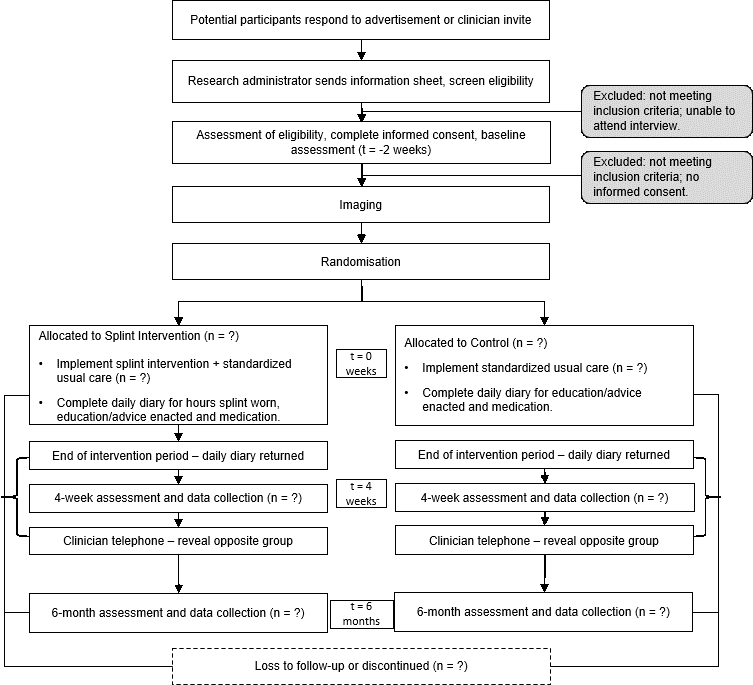 Study objectivesPrimary outcomesFeasibility criteria1. Recruitment and retention: to be able to determine the number of potential participants needed to be screened across two centres to meet sample size requirements in given timeframeNumber screened, number eligible and number allocated, over 4-month period or until 30 participants are allocated, whichever is earlier. Proportion of population coming forwardProportion of screened eligibleProportion of eligible allocatedProportion of allocated assessed at 4 weeks, 6 monthsNo. of days to allocate 30 participants. Recruit 30 participants in 4-month period.Retain >85% of participants at 6 months2. To determine acceptability of splint interventionExit interview with participants (qualitative data). ≥90% of participants find intervention acceptable.3. Determine rate of adverse eventsNumber of major adverse events; rate of minor adverse events (type and number of events).Consideration by trial monitoring committee (Co-investigators and Advisors).Inclusion criteriaExclusion criteriaAged 40+ yearsPhysician diagnosis of thumb base OA OR answer “yes” to the question, “Have you experienced aching, discomfort, pain and/or stiffness in or around the joint at the base of either thumb on most days for at least 1 month (15 or more days of the month) during the past year?” and have no other specific diagnosis[31].Minimum severity pain VAS 4/10[44]Minimum score FIHOA 6/30[44]One or more clinical sign(s) of 1st CMC joint involvement*.Give written informed consentThumb non-symptomatic for the past monthPrevious surgery of the symptomatic jointSteroid injection in the past 6 monthsPrevious splint intervention prescribed by health professionalConcurrent rheumatoid arthritis or any other significant musculoskeletal, inflammatory or autoimmune conditions affecting the hand such as scleroderma, systemic lupus erythematosus and psoriatic arthritis, or another kind of chronic pain syndrome or metabolic disorder, such as fibromyalgia, diabetic neuropathy, or gout.Injury to thumb/wrist in past 6 monthsUnable to comprehend instructions and outcome measure instruments in English.Assessment – secondary outcomes:Measurement scale:Time*:Pain numeric rating scale (NRS) for pain at base of thumb, on average in past week0-100, 4, 26Pain at base of thumb interfering with sleep (NRS), on average in past week, and dichotomous0-10Yes / No0, 4, 26Functional Index of Hand Osteoarthritis (FIHOA) (10 questions relating to function, rated 0-3; low score is better) [45]0-300, 4, 26Additional functional and participation questions (from qualitative study [6])0-30, 4, 26Quick Disability of the Arm, Hand and Shoulder (QuickDASH) (11-item questionnaire, rated 0-4; low score is better) 0-1000, 4, 26GROC (Global Rating of Change)-5 to +54, 26Patient-reported health status (EQ5D)0.0 – 1.00, 4, 26NSAID Equivalent score (+/- other medications)0, 4, 26Other interventions sought (including surgery)4, 26Power grip strength, dynamometer (best of three) Kilogram 0, 4, 26Pinch grip strength, dynamometer (best of three)Kilogram 0, 4, 26Inter-digit distance (length of 1st webspace, ruler) mm 0, 4, 26CMC joint palmar abduction (Pollexograph – purpose-built box with protractor printed on top) [46]Degrees0, 4, 26Grip Ability Test (GAT) (test of functional performance, timed)Seconds0, 4, 26OMERACT-OARSI responder [47]Yes / No4, 26Participant characteristic variable: Measurement scale:AgeyearsGendermale / female / gender diverseEthnicityDescentWork statusFull time / part time / not working / student / in the home / unemployed or seeking work / age retired / disability pension / sick leaveDominant handLeft / Right / AmbidextrousHand with thumb CMC OALeft / Right / BothThumb osteoarthritis diagnosed by health care provider?  Yes / NoIf yes, which health care provider? GP, physio/hand therapy, rheumatologist, surgeonHow long have you had your thumb CMC problem(s)?yearsOther joints with osteoarthritis (besides your hands):Other medical conditions (e.g. rheumatoid arthritis, other arthritis, gout, diabetes, heart problems)Current medications Current and previous treatments for thumb CMC problemThumb MCP hyperextension at restdegreesJoint tenderness on palpation*Present / absentGrind test* [48]Positive / negativePressure-shear test* [49]Positive / negative“Step-off” sign* [32]Present / absentBMIX-ray: standard PA view, OARSI-atlas grade for individual features (osteophytes, JSN) [41]; Eaton-Littler grade [42]0-30-4Ultrasound: grade for synovitis and osteophytes [46]; 0-3 semi-quantitative scale, and dichotomous “Present / Not present”